Lesson 13: Divide Using Partial QuotientsLet's use an algorithm using partial quotients to divide three-digit and four-digit dividends by two-digit divisors.Warm-up: Number Talk: DivideFind the value of each expression mentally.13.1: Compare SolutionsUse an algorithm using partial quotients to find the value of one of the quotients. Be prepared to explain how you found the quotient.Partner 1:Partner 2: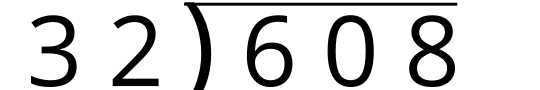 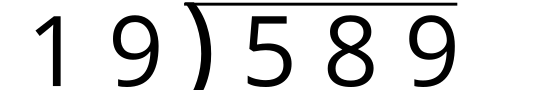 Explain to your partner how you found the value of the quotient.Pair up with another group and compare your work.13.2: Estimate and SolveEstimate the value of each quotient. Then, use an algorithm using partial quotients to find the value.A reasonable estimate for  is: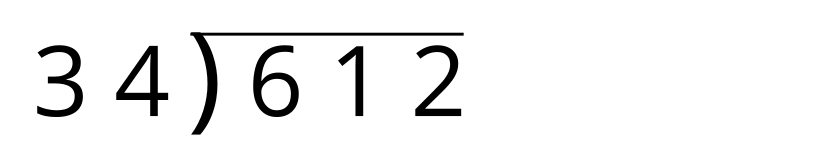 A reasonable estimate for  is: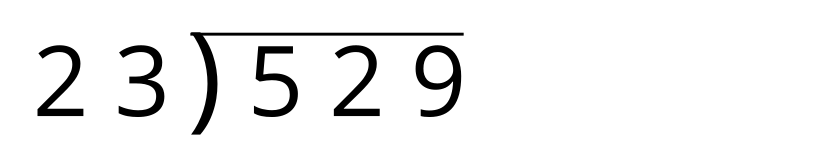 A reasonable estimate for  is: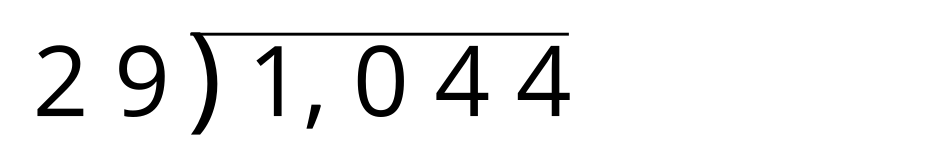 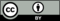 © CC BY 2021 Illustrative Mathematics®